Education provider and / or programme concern notification formPurpose of this formThis form should be used to formally raise concerns about education provider and / or programme(s). We appreciate that it can be difficult to raise concerns, and so want to ensure you understand our remit in what we can and cannot investigate. We can consider concerns that:Relate to a programme on our approved listMay impact on our education standards being met by the provider / programme. We cannot consider concerns that fall out of this remit. For example, we cannot require education providers to change their decisions relating to academic judgement or otherwise.Process stage diagram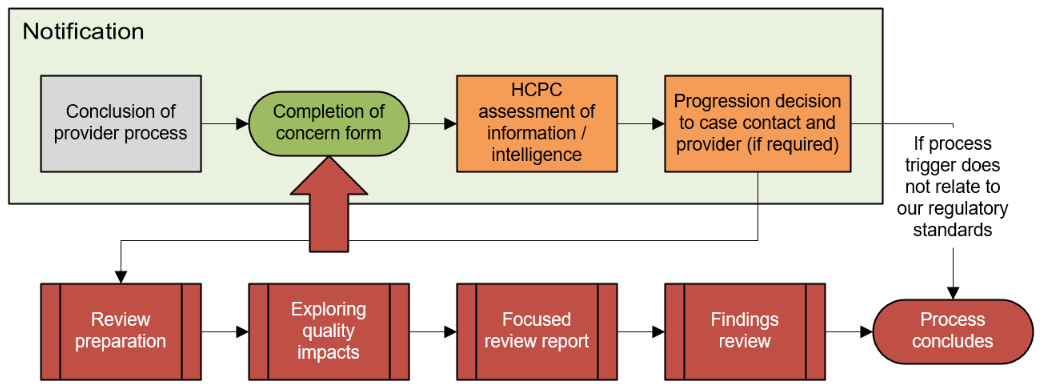 Step by step guidanceYou complete all sections of this form, with as much detail as possible to help us understand your concernsYou collate any supporting documentation that you consider could be useful to our investigationYou submit the completed form plus any supporting information to education@hcpc-uk.org Continuing process – next steps and key milestonesWe review the information you have sent, and respond with a decision about whether we will investigate within two weeksIf we decide to investigate:We may ask you for further information to help with our investigationWe will work with the education provider, and ask them for information where neededWe will provided a recommendation on next steps through a reportYou and the provider will have the opportunity to comment on this report by supplying ‘observations’Our Education and Training Committee will decide on next steps, considering the report and any observations submittedConcern informationSection 1 – Your detailsSection 1 – Your detailsWe ask those that raise concerns to identify themselves, as it is helpful for all parties to know who has raised a concern. This allows: us to properly investigate, including asking for further evidence / information (where required): us to clarify our understanding of issues; us to signpost you elsewhere if potential issues fall outside of our remit; and education providers to understand the context when providing a response.We ask those that raise concerns to identify themselves, as it is helpful for all parties to know who has raised a concern. This allows: us to properly investigate, including asking for further evidence / information (where required): us to clarify our understanding of issues; us to signpost you elsewhere if potential issues fall outside of our remit; and education providers to understand the context when providing a response.NameRelationship to the programmePlease provide any comments here:Telephone numberEmail addressSection 2 – Programme detailsSection 2 – Programme detailsSection 2 – Programme detailsSection 2 – Programme detailsPlease check details of the programme on the register of approved programmes when completing this section. This enables us to ensure we are responsible for monitoring the programme.Please check details of the programme on the register of approved programmes when completing this section. This enables us to ensure we are responsible for monitoring the programme.Please check details of the programme on the register of approved programmes when completing this section. This enables us to ensure we are responsible for monitoring the programme.Please check details of the programme on the register of approved programmes when completing this section. This enables us to ensure we are responsible for monitoring the programme.Name of education providerName of education providerProgramme name (please leave this line blank if you concern does not relate to a specific programme at the provider) Programme name (please leave this line blank if you concern does not relate to a specific programme at the provider) Mode(s) of study Full time Full time accelerated Part time Distance learning Work based learning FlexibleSection 3 – Details of your concernSection 3 – Details of your concernSection 3 – Details of your concernWe can only consider concerns that may impact on our education standards being met by the provider and / or programme. We cannot require education providers to change their decisions, relating to academic judgement or otherwise.If your concern relates to academic judgement or an individual’s fitness for an academic award, you should raise your concern via the education provider’s internal appeals process.We can only consider concerns that may impact on our education standards being met by the provider and / or programme. We cannot require education providers to change their decisions, relating to academic judgement or otherwise.If your concern relates to academic judgement or an individual’s fitness for an academic award, you should raise your concern via the education provider’s internal appeals process.We can only consider concerns that may impact on our education standards being met by the provider and / or programme. We cannot require education providers to change their decisions, relating to academic judgement or otherwise.If your concern relates to academic judgement or an individual’s fitness for an academic award, you should raise your concern via the education provider’s internal appeals process.Which of these areas best describe your concern? (Please tick all that apply) Academic judgement An individual’s fitness for an academic award Issues with how our education standards are metWhich of these areas best describe your concern? (Please tick all that apply) Academic judgement An individual’s fitness for an academic award Issues with how our education standards are metWhat area(s) of the programme do your concerns relate to? Programme admissions Programme governance, management and leadership Programme design and delivery Practice-based learning AssessmentWhat would you like to happen because of an HCPC investigation?What would you like to happen because of an HCPC investigation?We ask that you attempt to resolve any concerns you have directly with the education provider before we will progress to an investigation. As HCPC-approved programmes meet our standards, we have judged that there is “a thorough and effective process in place for receiving and responding to learner complaints”. We ask that you attempt to resolve any concerns you have directly with the education provider before we will progress to an investigation. As HCPC-approved programmes meet our standards, we have judged that there is “a thorough and effective process in place for receiving and responding to learner complaints”. We ask that you attempt to resolve any concerns you have directly with the education provider before we will progress to an investigation. As HCPC-approved programmes meet our standards, we have judged that there is “a thorough and effective process in place for receiving and responding to learner complaints”. Have you formally raised your concern(s) with the education provider? Yes No Yes NoHas the investigation concluded? Yes No Yes NoWhat was the outcome of their investigation?Have you raised your concern(s) with any other body or institution? Yes NoIf you have answered ‘yes’, please note which institution(s): Yes NoIf you have answered ‘yes’, please note which institution(s):What were the outcome(s) of their investigation(s)? Investigation not concludedOr please state outcome: Investigation not concludedOr please state outcome:Do your concern(s) also relate to the fitness to practise of HCPC registrant(s)? Yes NoIf you have answered ‘yes’, you will need to raise a separate concern via our fitness to practise process. We will also refer this concern internally to our Fitness to Practise team. Yes NoIf you have answered ‘yes’, you will need to raise a separate concern via our fitness to practise process. We will also refer this concern internally to our Fitness to Practise team.Please provide details of your concern(s)We are only able to investigate concerns that link to how programmes meet our education standards. Therefore, please link your concern(s) to at least one of the following areas:Programme admissions – relating to the admissions processes for the programmeProgramme governance, management and leadership – relating to how the programme is led, managed and governed, including:the processes for monitoring and reviewing the programme;involving stakeholders; andmaking sure that necessary resources are available to learners and educators.Programme design and delivery – how the programme ensures that learners who complete the programme are fit to practise.Practice-based learning – relating to clinical or practical experience that forms part of the programme. How the education provider:approves and monitors practice-based learning to make sure it is effective;keeps service users, learners and others safe;provides adequate resources and support; and provides necessary information to learners and practice educators.Assessment – how learners are assessed through the programme, particularly how learners meet the requirements of the programme and our proficiency standards.Please list any supporting evidence that you have provided along with this formSection 4 – Consent to investigateSection 4 – Consent to investigateI would like the HCPC to investigate my concern. I understand that:The HCPC will decide whether my concern can be investigatedIf the HCPC decides to investigate, they will send a copy of this programme concern notification form and any supporting evidence to the education provider; andI must inform you immediately if any part of my concern is being dealt with by another body.I would like the HCPC to investigate my concern. I understand that:The HCPC will decide whether my concern can be investigatedIf the HCPC decides to investigate, they will send a copy of this programme concern notification form and any supporting evidence to the education provider; andI must inform you immediately if any part of my concern is being dealt with by another body.Name:      Date: PLEASE NOTEPLEASE NOTEBy completing the above information, you acknowledge that the HCPC may contact these individuals regarding quality assurance activities. We request and handle any personal data received in accordance with our Data and Terms of Use Policy.At relevant points, we will actively share information from quality assurance activities with other relevant organisations with an interest in the quality of education and training, including, but not limited to, professional and commissioning bodies.By completing the above information, you acknowledge that the HCPC may contact these individuals regarding quality assurance activities. We request and handle any personal data received in accordance with our Data and Terms of Use Policy.At relevant points, we will actively share information from quality assurance activities with other relevant organisations with an interest in the quality of education and training, including, but not limited to, professional and commissioning bodies.The HCPC is subject to the Freedom of Information Act 2000 (FOIA), which provides a general right of public access to recorded information held by public authorities. The information which we may be required to make available under FOIA includes correspondence and other information about our quality assurance activity. If you indicate that information is provided in confidence, we will take that into account in dealing with any request for disclosure of that information, but cannot give an assurance that confidentiality will be maintained in all circumstances. A statutory Code of Practice under FOIA deals with confidentiality obligations and we must comply with that Code. We do not regard confidentiality disclaimers which are automatically generated by IT systems as binding on the HCPC.The HCPC is subject to the Freedom of Information Act 2000 (FOIA), which provides a general right of public access to recorded information held by public authorities. The information which we may be required to make available under FOIA includes correspondence and other information about our quality assurance activity. If you indicate that information is provided in confidence, we will take that into account in dealing with any request for disclosure of that information, but cannot give an assurance that confidentiality will be maintained in all circumstances. A statutory Code of Practice under FOIA deals with confidentiality obligations and we must comply with that Code. We do not regard confidentiality disclaimers which are automatically generated by IT systems as binding on the HCPC.Once completed, please return this form to education@hcpc-uk.org Once completed, please return this form to education@hcpc-uk.org 